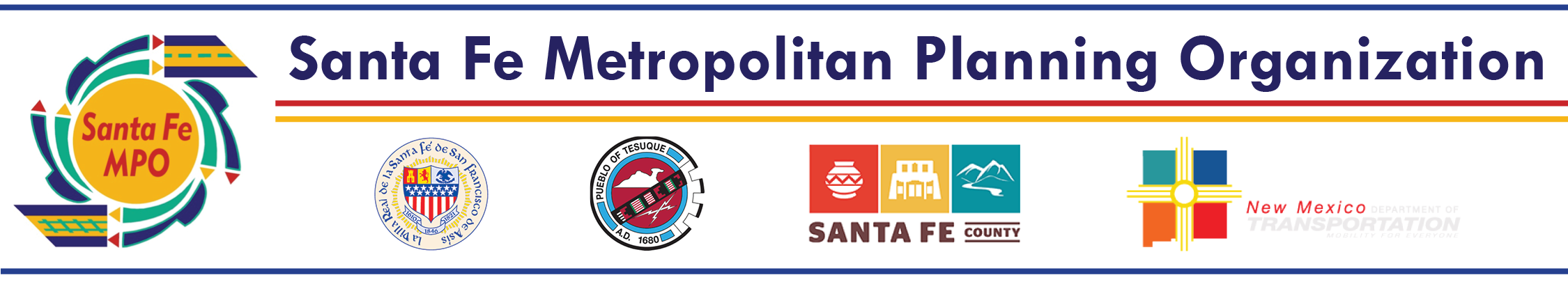 Santa Fe MPO Staff ReportTechnical Coordinating Committee: April 25, 2022Matter of Approval:  Prioritization of the SFMPO Transportation Project Fund applications.Background: The NMDOT is soliciting applications from local and tribal governments for the FY23 Transportation Project Fund (TPF). The application process is conducted via MPOs and RTPOs. Eligible projects are in the following categories: (1) environmental and other studies; (2) planning; (3) design; (4) construction; and (5) acquisition of rights of way.The SFMPO is utilizing the following application timeline:Agencies submit TPF PFFs to the SFMPO 						4/01/22Meeting with NMDOT D5								4/18/22TCC approves project rankings							4/25/22Agencies submit final applications to the SFMPO					5/23/22SFMPO submits all applications to the NMDOT					5/31/22The received TPF applications are:Project prioritization criteria provided by the NMDOT: Planning: Is this project identified as a priority on a local or regional planning or programming document? Is this project consistent with local or regional plans? Project readiness: If awarded, will the applicant be able to start spending the money within 3 months from receiving the fully executed project agreement? Priority Bridge: Is this project addressing a bridge on the NMDOT’s Local Bridge Priority List for Replacement / Rehabilitation? Phasing: Is this project part of a phased project previously funded with other state funds (e.g. Local Government Road Fund, Municipal Arterial Program, Capital Outlay, State Road Fund etc.)? Is this project part of a phased project previously funded with TPF? If so, what year? Additional criteria identified by the MPO or RTPO MTP RankAgencyProject NameAmount Requested24City of Santa FeSandoval/Montezuma Intersection Improvements: Pedestrian improvements, striping, signage$950,00036City of Santa FeGovernor Miles Road Reconstruction: Reconstruct roadway from Richards Avenue to Pueblos del sol and add bike lanes, curb and gutter, sidewalk$950,000NRSanta Fe CountyLos Pinos Road Bridge$1,900,0004Santa Fe CountyS100122 - South/East Connector: ROW acquisition, design, and construction of a new roadway$4,465,000NRCity of Santa FeArroyo del los Chamisos Crossing$1,900,00041Santa Fe CountyAvenida Del Sur Extension: Construct a new road and upgrade existing roadway from NM14 to A Van Nu Po$2,375,000Total$12,540,000